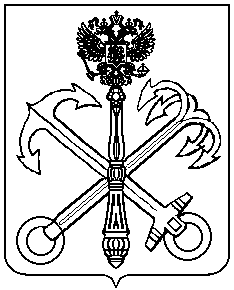 МЕСТНАЯ АДМИНИСТРАЦИЯМУНИЦИПАЛЬНОГО  ОБРАЗОВАНИЯМУНИЦИПАЛЬНЫЙ  ОКРУГКОМЕНДАНТСКИЙ  АЭРОДРОМРАСПОРЯЖЕНИЕ30.12.2015 года                     Санкт-Петербург                                   № 191-пОб  утверждении Порядка осуществления бюджетных полномочий главных администраторов доходов, являющихся органами местного самоуправления  Муниципального Образования  Муниципальный Округ Комендантский аэродром, и находящимися в их ведении казенными учреждениямиВ соответствии со статьей 160.1  Бюджетного кодекса Российской Федерации, руководствуясь Уставом  Муниципального Образования  Муниципальный Округ Комендантский аэродром:Утвердить Порядок осуществления бюджетных полномочий главных администраторов доходов, являющихся органами местного самоуправления Муниципального образования Муниципальный округ Комендантский аэродром, и находящимися в их ведении казенными учреждениями;Контроль исполнения настоящего постановления возложить на начальника планово-экономического отдела Гриневу Е.Е.Настоящее постановление вступает в силу с момента его официального опубликования.Глава Местной администрацииМО Комендантский аэродром         		                                        М.Ю.БрызгаловаПриложение №1  ПМАот 30.12.2015 года №191-пПорядок осуществления бюджетных полномочий главных администраторов доходов, являющихся органами местного самоуправления Муниципального Образования Муниципальный Округ Комендантский аэродром, и находящимися в их ведении казенными учреждениями1. Настоящий Порядок осуществления бюджетных полномочий главных администраторов доходов (далее - главные администраторы доходов местного бюджета), являющихся органами местного самоуправления Муниципального Образования Муниципальный Округ Комендантский аэродром, и находящимся в их ведении казенным учреждением (Муниципальным казенным учреждением «Комендантский аэродром») (далее - порядок) разработан в соответствии со статьей 160.1 Бюджетного кодекса Российской Федерации.2. Порядок регулирует вопросы взаимодействия главного администратора доходов бюджета с Комитетом финансов Санкт-Петербурга (далее - Комитет финансов), организующим исполнение бюджета города.3. Главный администратор доходов бюджета:1) формирует и утверждает перечень подведомственных ему администраторов доходов бюджета;2) формирует и представляет в Комитет финансов в сроки, установленные соответственно нормативными правовыми актами Муниципального Образования Муниципальный Округ Комендантский аэродром и Комитетом финансов, информацию по утвержденным формам, в том числе:- прогноз поступления доходов бюджета;- аналитические материалы по исполнению бюджета в части доходов бюджета;- сведения, необходимые для составления среднесрочного финансового плана и (или) проекта бюджета;- сведения, необходимые для составления и ведения кассового плана бюджета;3) формирует и представляет в Комитет финансов бюджетную отчетность главного администратора по форме и в сроки, установленные законодательством Российской Федерации, нормативным актом Комитета финансов;4) в случае отсутствия подведомственных администраторов осуществляет полномочия главного администратора и администратора в порядке, установленном законодательством Российской Федерации и настоящим порядком;5) осуществляет иные бюджетные полномочия, установленные Бюджетным кодексом Российской Федерации, нормативными правовыми актами Санкт-Петербурга и органов местного самоуправления Муниципального Образования Муниципальный Округ Комендантский аэродром.5. Главный администратор доходов бюджета в месячный срок со дня принятия решения о бюджете муниципального образования утверждает и доводит до подведомственных ему администраторов порядок осуществления и наделения их полномочиями администратора доходов бюджета, который должен содержать следующие положения:- закрепление за подведомственными администраторами источников доходов бюджета, полномочия по администрированию которых они осуществляют, с указанием нормативных правовых актов, являющихся основанием для администрирования данного вида платежа;- наделение администраторов в отношении закрепленных за ними источников доходов бюджета бюджетными полномочиями, в том числе:- по начислению, учету и контролю за правильностью исчисления, полнотой и своевременностью осуществления платежей в бюджет, пеней и штрафов по ним;- по взысканию задолженности по платежам в бюджет, пеней и штрафов;- по принятию решений о зачете (уточнении) платежей в бюджеты бюджетной системы Российской Федерации и по представлению соответствующего уведомления в орган Федерального казначейства;- определение порядка заполнения (составления) и отражения в бюджетном учете первичных документов по администрируемым доходам бюджета или указание нормативных правовых актов Российской Федерации, регулирующих данные вопросы;- определение порядка и сроков сверки данных бюджетного учета администрируемых доходов бюджета;- определение порядка действий администраторов при уточнении невыясненных поступлений в соответствии с нормативными правовыми актами Российской Федерации, в том числе нормативными правовыми актами Министерства финансов Российской Федерации;- определение порядка действий администраторов при принудительном взыскании ими с плательщика платежей в бюджет пеней и штрафов по ним через судебные органы или через судебных приставов в случаях, предусмотренных законодательством Российской Федерации (в том числе определение перечня необходимой для заполнения платежного документа информации, которую необходимо довести до суда (мирового судьи) и (или) судебного пристава-исполнителя в соответствии с нормативными правовыми актами Российской Федерации);- определение порядка, форм и сроков представления администраторами главному администратору сведений и бюджетной отчетности, необходимых для осуществления полномочий главного администратора;- иные положения, необходимые для реализации полномочий администратора.6. В случае изменения состава и (или) функций главного администратора главный администратор, который наделен полномочиями по взиманию соответствующих доходов, доводит эту информацию до Комитета финансов по согласованной с ним форме.